БЫЛО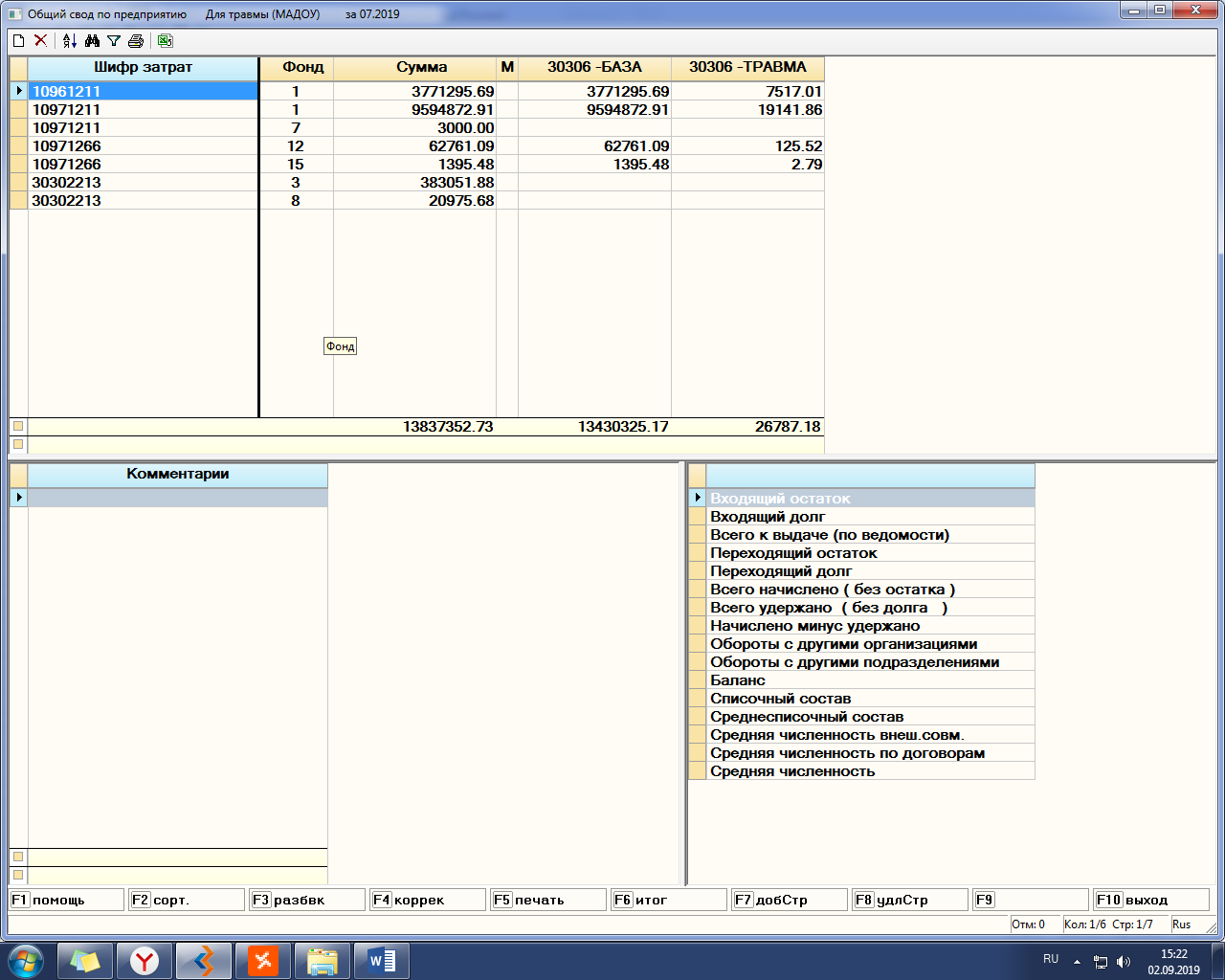 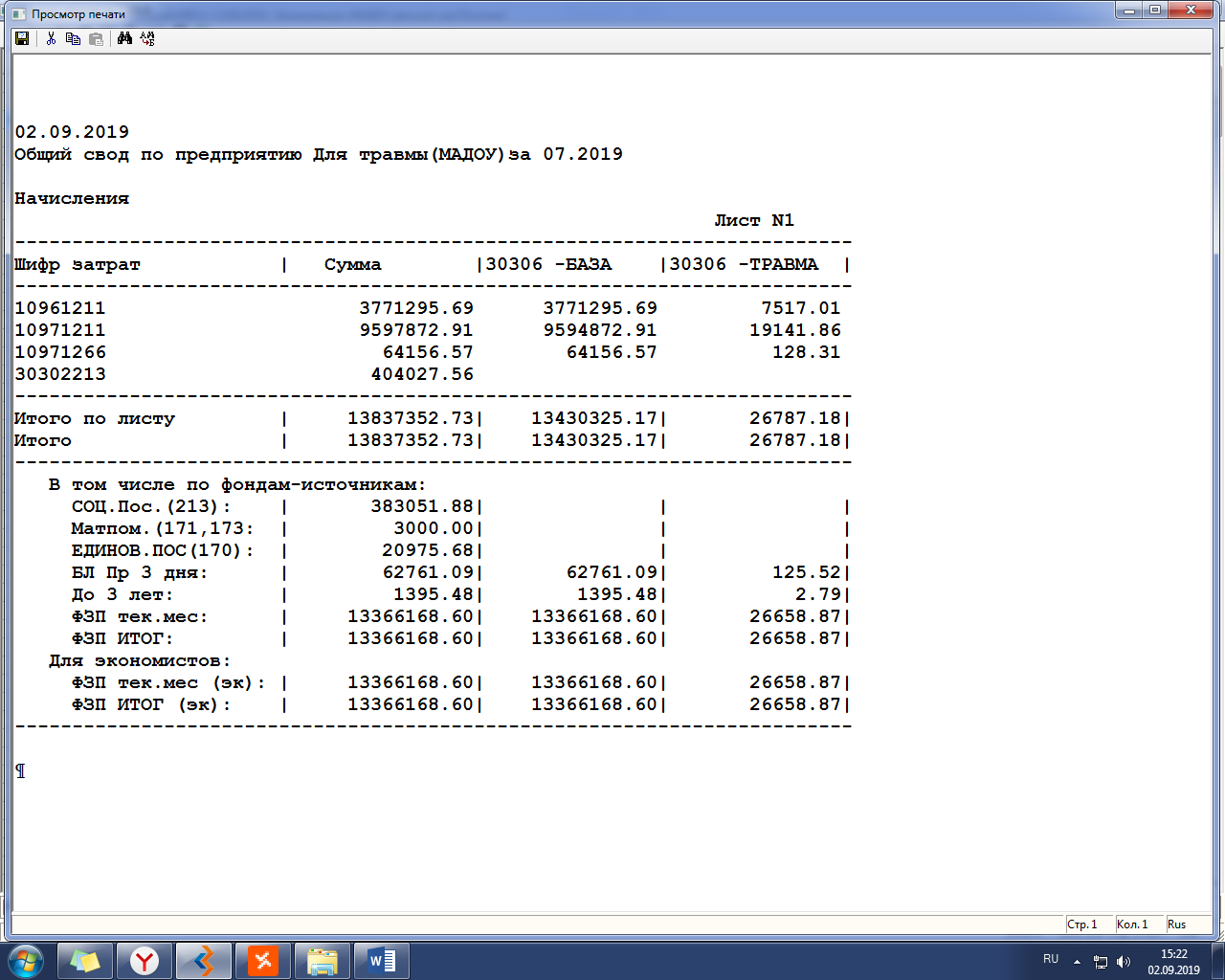 СТАЛО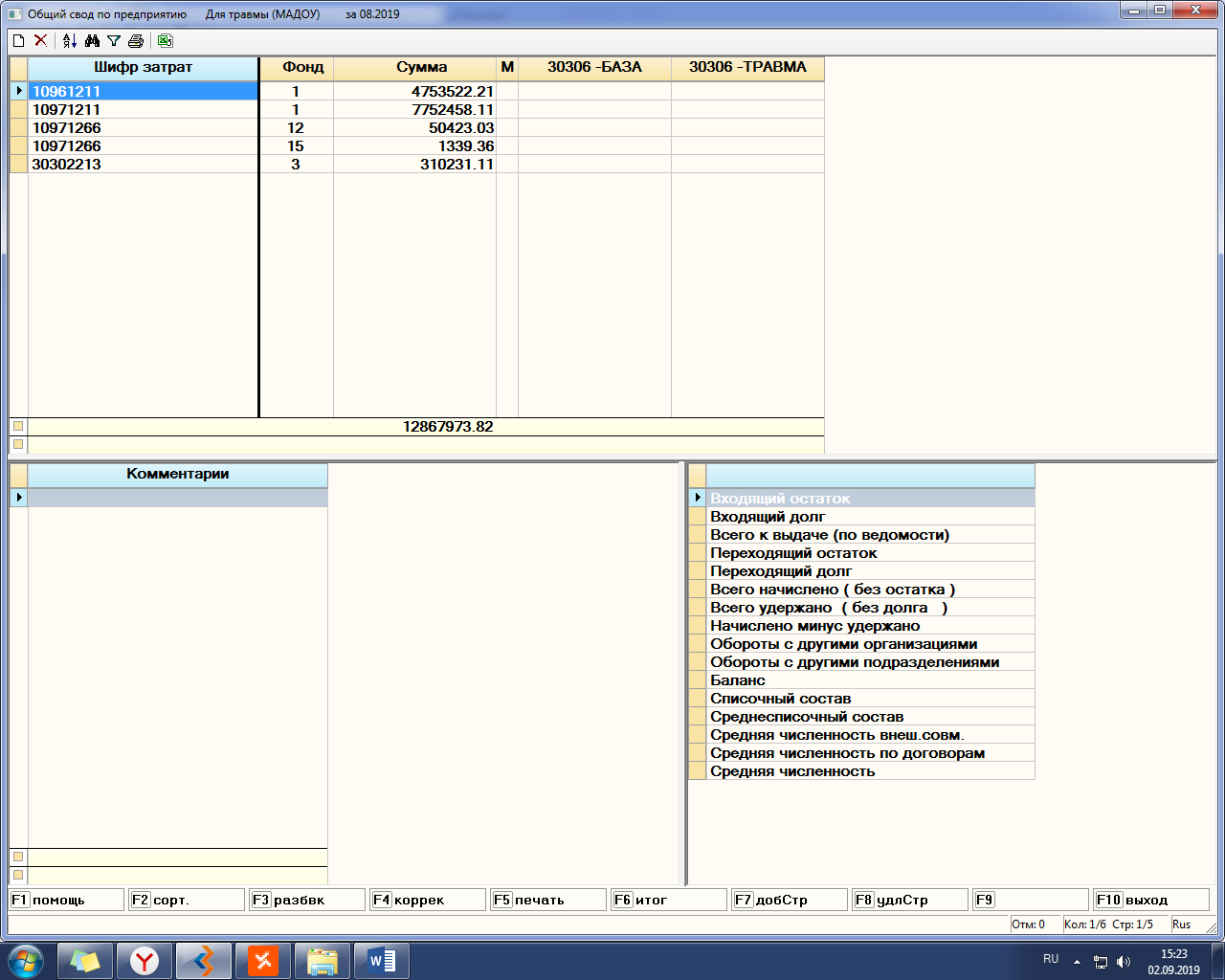 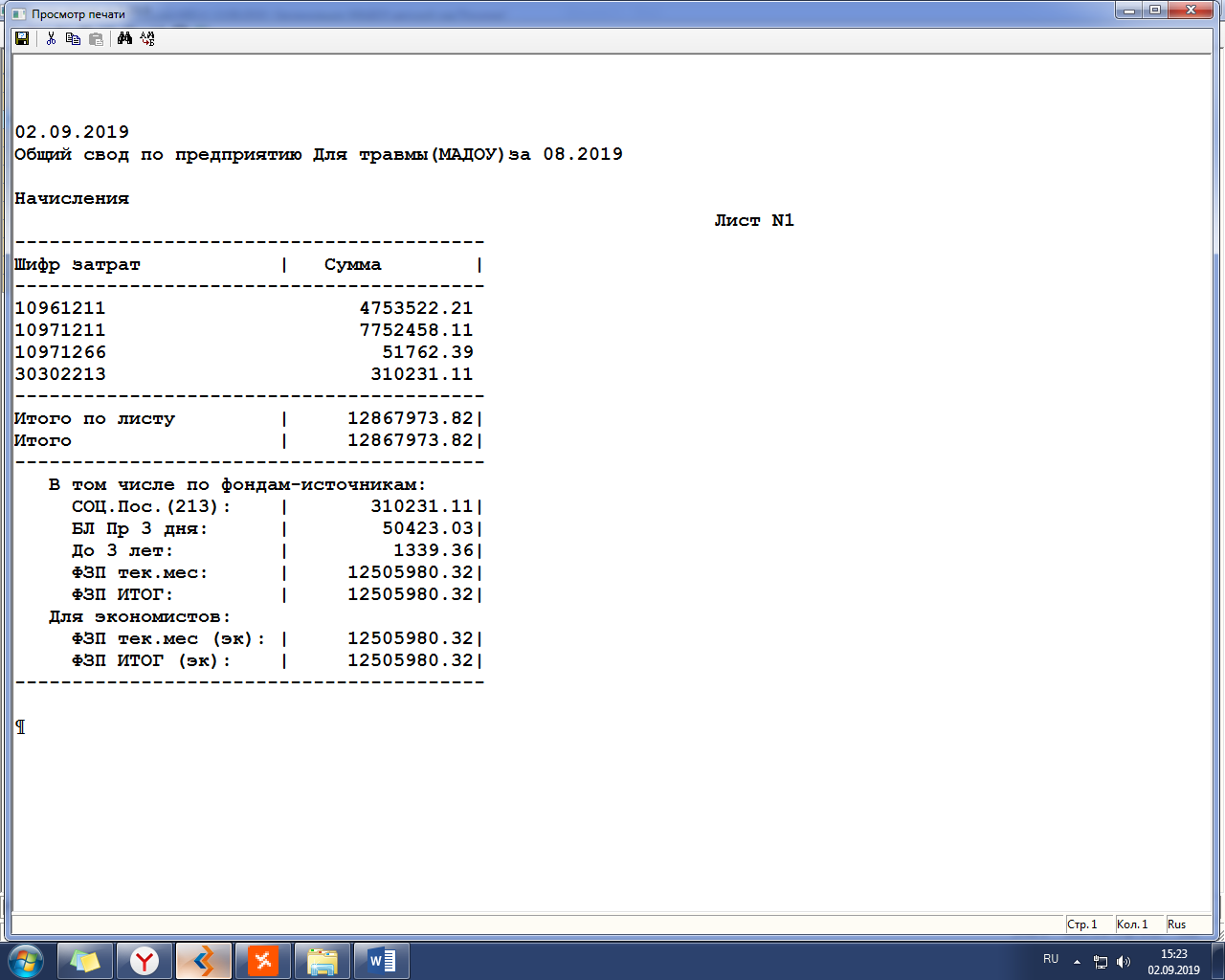 